Your recent request for information is replicated below, together with our response.Please provide me with the time, date and details of 101 call, incident number 284 logged by P.C Connley.This is in relation to an incident which was reported on 01/11/2018 in the city of Aberdeen.In response, incident 284 on that date does not match the details provided on your request. As such, in terms of Section 17 of the Freedom of Information (Scotland) Act 2002, this represents a notice that the information you seek is not held by Police Scotland.To be of assistance, you can request details of any calls you have made via a Subject Access Request. Further information is available on our website: Subject Access Requests - Police Scotland. However if you were not the caller then it is highly unlikely  we'll be able to disclose it but you can submit a revised request if you wish including more details to allow us to locate the incident you are interested in.If you require any further assistance please contact us quoting the reference above.You can request a review of this response within the next 40 working days by email or by letter (Information Management - FOI, Police Scotland, Clyde Gateway, 2 French Street, Dalmarnock, G40 4EH).  Requests must include the reason for your dissatisfaction.If you remain dissatisfied following our review response, you can appeal to the Office of the Scottish Information Commissioner (OSIC) within 6 months - online, by email or by letter (OSIC, Kinburn Castle, Doubledykes Road, St Andrews, KY16 9DS).Following an OSIC appeal, you can appeal to the Court of Session on a point of law only. This response will be added to our Disclosure Log in seven days' time.Every effort has been taken to ensure our response is as accessible as possible. If you require this response to be provided in an alternative format, please let us know.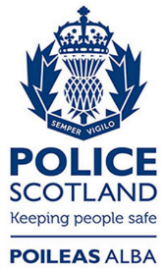 Freedom of Information ResponseOur reference:  FOI 23-0803Responded to:  13 April 2023